Plénière de la Plateforme intergouvernementale scientifique et politique sur la biodiversité et les services écosystémiquesHuitième sessionEn ligne, 14–24 juin 2021Ordre du jour provisoireOuverture de la session.Questions d’organisation :Adoption de l’ordre du jour et organisation des travaux ;Composition de la Plateforme ; Élection des membres du Bureau et des membres du Groupe d’experts multidisciplinaire.Admission d’observateurs.Vérification des pouvoirs des représentants.Rapport de la Secrétaire exécutive sur les progrès dans la mise en œuvre du programme de travail glissant pour la période allant jusqu’en 2030. Dispositifs financiers et budgétaires pour la Plateforme. Évaluation des connaissances :Rapport de cadrage pour une évaluation thématique des liens d’interdépendance entre la biodiversité, l’eau, l’alimentation et la santé ;Rapport de cadrage pour une évaluation thématique des causes profondes de l’érosion de la biodiversité, des déterminants des changements transformateurs et des solutions pour réaliser la Vision 2050 pour la biodiversité ;Travaux concernant les liens d’interdépendance entre la biodiversité et les changements climatiques et collaboration avec le Groupe d’experts intergouvernemental sur l’évolution du climat.Renforcement des capacités, consolidation de la base des connaissances et appui à l’élaboration des politiques.Renforcement de l’efficacité de la Plateforme.Organisation des travaux de la Plénière et date et lieu de ses futures sessions.Dispositions institutionnelles : dispositions concernant les partenariats de collaboration des Nations Unies pour les travaux de la Plateforme et de son secrétariat.Adoption des décisions et du rapport de la session.Clôture de la session.NATIONS UNIES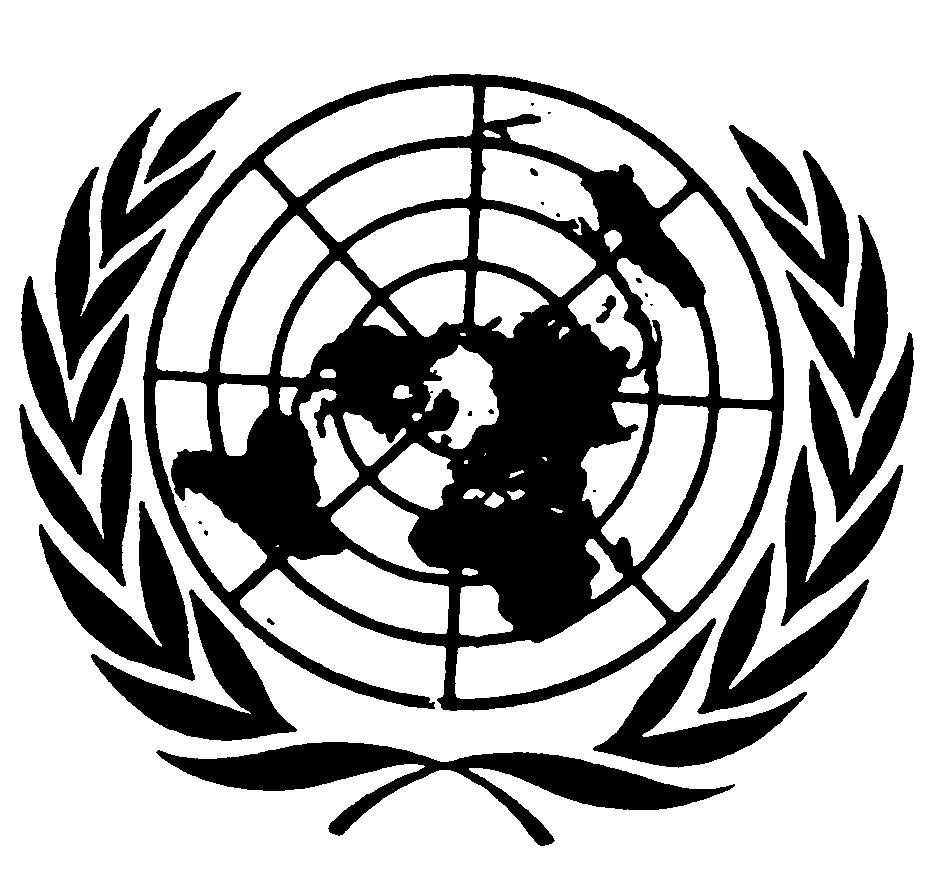 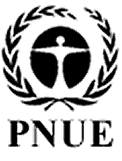 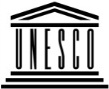 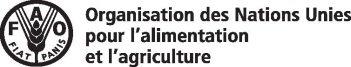 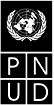 BESIPBES/8/1*IPBES/8/1*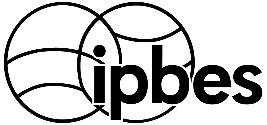 Plateforme intergouvernementale scientifique et politique sur la biodiversité et les services écosystémiquesPlateforme intergouvernementale scientifique et politique sur la biodiversité et les services écosystémiquesPlateforme intergouvernementale scientifique et politique sur la biodiversité et les services écosystémiquesPlateforme intergouvernementale scientifique et politique sur la biodiversité et les services écosystémiquesDistr. générale 
21 juillet 2020Français 
Original : anglaisDistr. générale 
21 juillet 2020Français 
Original : anglais